FÖRÄLDRAINFORMATIONVÄRDEGRUND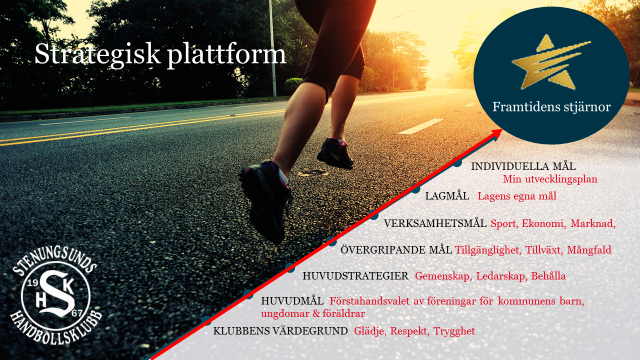 Framtidens stjärnor	Stenungsund handboll vill utbilda barn och ungdomar till stjärnor -  samhällsmedborgare, ledare, kamrater och handbollsspelare. Glädje, Respekt och Trygghet är vår värdegrund som ska genomsyra vår verksamhet. Mål och strategi	Målet är att Stenungsund Handboll ska vara förstahandsvalet på grund av just Glädjen, Respekten och Tryggheten. 	Föreningen satsar på Gemenskap, Ledarskap och att Behålla våra medlemmar och detta ska nås genom Tillgänglighet, Tillväxt och Mångfald. ETISKA RIKTLINJERFöreningen följer Svenska Handbollsförbundets etiska riktlinjer. Det innebär att vi tar avstånd mot alkohol, droger och energidrycker, mobbing och sexuella trakasserier, även via sociala medier, fusk och doping. Vi respekterar våra med- och motspelare, domare och funktionärer. Skulle något av detta förekomma, kontakta kansliet direkt. Via kansliet har vi möjligheter att hjälpa till tillsammans med samarbetspartner som arbetar med ovanstående. TRÄNINGSTIDERLek och Boll – U8	1 träning / vecka	I mån av plats i stor hallU9 – U11		2 träningar / vecka	Minst 1 tid i stor hall U12-U18		3 träningar / vecka	varav 1 av dessa i liten hallSenior		2-3 träningar / vecka	stor hall MATCHLek och Boll – U7	Inga matcherU8		Sammandrag 2 gånger under hösten, 2 ggr under vårenU9		Sammandrag 4 ggr under hösten, 4 ggr under våren U10		Sammandrag och/eller seriespelU11-Senior		SeriespelCUPERFöreningen vill att alla lag åker på minst två cuper / säsong, gärna fler! Hallbybollen är föreningscup, dit åker alla U9-U16. Från och med säsongen 2018/2019 kommer Stenungsund Handboll att ha en egen turnering för spelare födda U13-U14. Denna deltar föreningens lag på. Föreningen vill att spelare och föräldrar deltar som funktionärer under cupen, det gör att vi minimerar försäljning av lotter och dylikt för medlemmar under säsongen. CAMPVarje år, vecka 33, anordnas Stenungsunds Handbolls Camp. Under 5 dagar samlas spelare födda U9-U14 för att träna handboll ihop med våra unga ledare. Kostnad för Campen är 1150 och då ingår 5 heldagar med handboll, mat, frukt, t-shirt, boll, vattenflaska. MATERIALMATCHKLÄDERAlla lag har rätt till ett matchställ som bekostas av föreningen. De yngre lagen som spelar sammandrag delar på matchställ. En inventering görs varje år av vår kanslist för att se vilka lag som kan ärva matchkläder och vilka som behöver ett nytt matchställ. TRÄNINGSKLÄDERVår samarbetspartner är Kempa och Team Sportia på Stenungsunds torg. Där finns träningskläder, overaller och bollar att köpa till rabatterat pris. Varje år i början av säsongen har en kläddag i Stora Höga Arena där man har möjlighet att komma och prova kläder och skor. BOLLARFrån Lek och Boll till U14 köper spelarna en egen boll. U15 till senior får bollar av föreningen. ÖVRIGA KLÄDERFöreningen säljer supportertröjor med slogan ”spelarna spelar, domarna dömer, vi hejar”. Föreningen säljer även keps och mössa med SHKs logga på. UTBILDNING HANDBOLLSSPELAREGLÄDJE OCH KAMRATSSKAPStenungsund Handboll vill att våra spelare ska känna glädje, lära känna varandra, känna sig som en i laget, kunna ta hänsyn, kunna ge och ta beröm, samarbeta, ha en regelförståelse, öka koncentrationen, få träningsrutiner, ha rätt attityd, få prestationsmotivation samtidigt som kraven inte ska bli för höga, känna trygghet, kunna hantera annorlunda situationer och lära sig av dem. FYSISK TRÄNINGStenungsund Handboll följer Svenska Handbollsförbundets utvecklingsstege när det gäller träning och den finns att läsa på www.svenskhandboll.se. Föreningen strävar efter att alla ledare ska vara utbildade efter Svenska Handbollsförbundets krav för att kunna ge spelare bästa möjliga förutsättningar för att träna på ett bra sätt. LEDARSKAPFöreningen vill att våra spelare ska utvecklas som ledare. Ledarskap kan innebära allt från att vara ledare – ha en ledarroll i laget – att förstå ledarskap. Ledarskap handlar om förebilder och föredömen, att man kan skapa goda relationer till sina med- och motspelare, ledare, föräldrar och domare. Det handlar också om att förstå att alla är olika på olika plan. UTBILDNING ÖVRIGTVill man utöver eller istället för spelarrollen vara aktiv inom handboll erbjuder föreningen andra utbildningsområden.DOMAREFrån U15 går alla spelare en regelkunskapsutbildning. Utbildningen ger dig en generell kunskap om handbollens regler på plan. Med denna utbildning blir man också licensierad föreningsdomare. Som föreningsdomare har du möjlighet att döma föreningens hemmamatcher för U11 och neråt, storplan – minihandboll. För varje match dömd utgår ett arvode. Detta är ett bra sätt att tjäna extra pengar samtidigt som man utvecklas på fler plan än som enbart spelare. FUNKTIONÄRFör U16 och uppåt erbjuds funktionärsutbildning. Utbildningen ger dig möjlighet att sitta som funktionär på föreningens hemmamatcher. För varje match som funktionär utgår ett arvode. Detta är ett bra sätt att tjäna extra pengar samtidigt som man utvecklas på fler plan än som enbart spelare. LEDAREVill man, oavsett ålder, bli tränare erbjuder föreningen olika utbildningar inom ledarskap och specifikt handboll. ”Framtidens Handbollsspelare” utbildar ledare för spelare 7-10 år. ”Tränarskolan 1” (måste gå Framtidens Handbollsspelare först) utbildar ledare för spelare 11-14 år. Innan man går dessa utbildningar testar man på att vara ledare tillsammans med andra ledare i de lag man känner att man passar för. HEMSIDAStenungsunds Handbollsklubb använder sig av laget.se. Adressen är www.laget.se/shkhandboll. Där hittar ni även lagens egna sidor. Föreningen vill att alla lagen ska använda sig av laget.se, alltifrån kontaktuppgifter till en uppdaterad kalender så att ni lättare kan följa med vid eventuella avvikelser. FACEBOOKFöreningen har en facebooksida som heter ”Stenungsunds Handbollsklubb”. Här kan ni läsa av ”veckans matcher”, nyheter och meddelanden som rör föreningen. PRAKTISK INFORMATIONFÖRÄLDRASEKTIONENVarje lag har två föräldrarepresentanter. Föräldrarepresentanterna administrerar lagets cafétider och lottförsäljning och är länken mellan kansliet och lagets föräldrar/spelare. LOTTERFöreningen har valt att enbart sälja Sportlotten för föreningskassan. Det säljs 8 st lotter under hösten/spelare och 8 st lotter under våren/spelare. Administration kring detta sker mellan kansliet och föräldransvarig. Lotterna säljs av U8 och uppåt. Utöver detta är det upp till varje lag att utöka sin lagkassa. CAFÉFöreningens café bemannas av lagens föräldrar eller anhöriga och är bemannat när det är matcher eller cuper. Kansliet gör i början av säsongen och strax innan nyår ett schema på bemanning där man procentuellt räknar ut ett rättvist antal timmar i caféet per lag. Det brukar hamna på 2 dagar/halvår/lag vilket innebär att om alla i laget delar på det står man ca 4 timmar/säsong/vuxen. HANDBOLLENS DAGI slutet av säsong varje år anordnas handbollens dag. Det spelas interna matcher mellan lagen i föreningen och målet är att ha roligt! Runtomkring sker aktiviteter. Föräldrarepresentanterna är med och anordnar handbollens dag. ÅRSFESTI slutet av säsongen varje år anordnas en årsfest. Här samlas föreningens medlemmar och engagerade och har trevligt tillsammans. Föräldrar är hjärtligt välkomna!ENGAGEMANGVi är mycket tacksamma för att just ditt barn har valt att spela och träna med Stenungsund Handboll och att ni som föräldrar ger engagemang i tid för att se till att ert barn har roligt. Har du möjlighet att engagera dig ytterligare tar vi emot dig med öppna armar. Det kan vara alltifrån en liten eller stor roll i föreningen till sponsring, stora som små summor. ”En kan inte göra allt men alla kan göra något!”STYRELSENOrdförande		Henrik Askervi	henrik.askervi@sigma.seSekreterare		Maria Sköld		maria.skold@kvdbil.seKassör		Liselott Eriksson	liselott.eriksson@kyleffekt.seLedamot		Anders Löjdahl	anders.lojdahl@bilfinger.comLedamot		Andreas Ryrbo	andreas@lkb.seKlubbdirektör/Kansli	Malin Svensson	info@shkhandboll.seUngdomsansvarig			0734-03 77 42